Муниципальное бюджетное общеобразовательное учреждение«Гальбштадтская средняя общеобразовательная школа«Красноармейская ООШ»- филиал МБОУ «Гальбштадтская СОШ»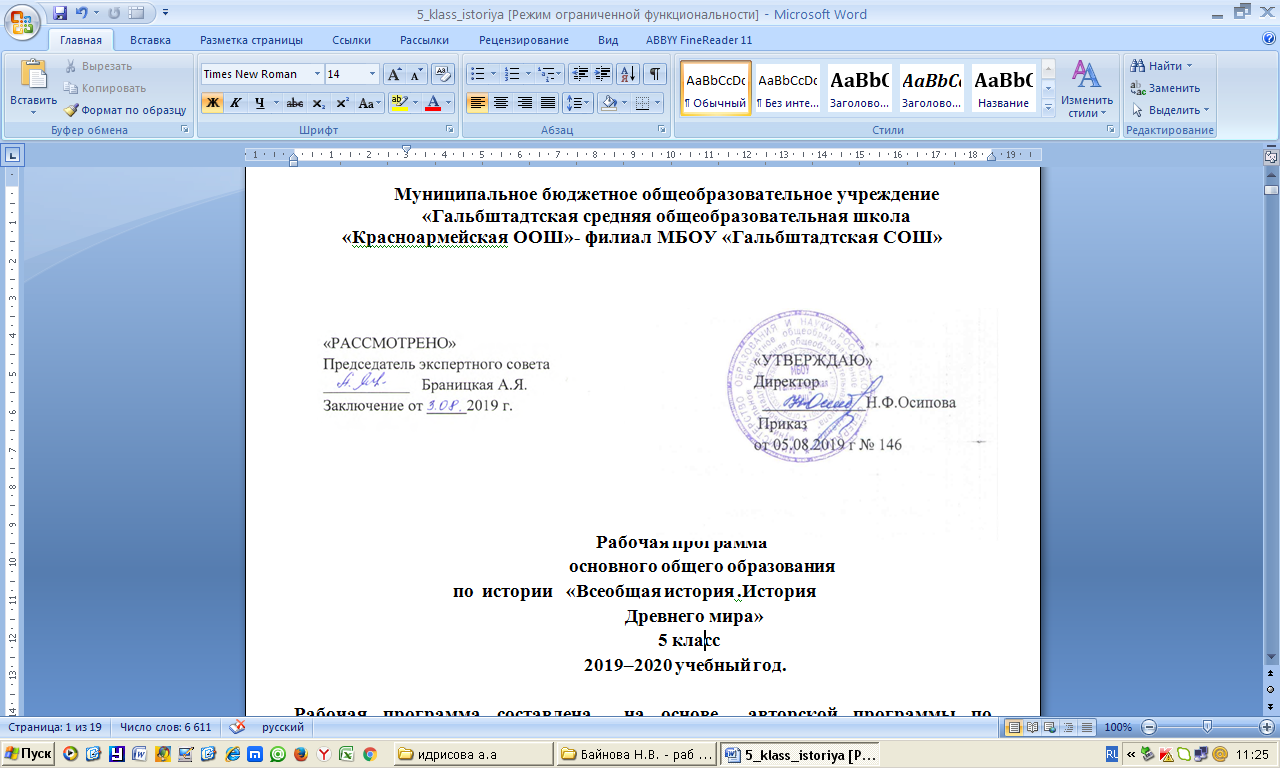                                              Рабочая программа                                    основного общего образования                    по   биологии  «  Биология.   Общие закономерности»                                                                                                                                                   9 класс                                                 2019–2020 учебный год. Рабочая программа составлена  на основе  авторской программы по                   биологии под редакцией   С.Г.Мамонтов, В.Б.Захаров, Н.И.Сонин.                               Программу составила 
Байнова Н.В.,  учитель  географии, биологии, истории первой квалификационной категориип. Красноармейский.2019г.ПОЯСНИТЕЛЬНАЯ ЗАПИСКАЦель программы: освоение знаний о живой природе и присущих ей закономерностях; строении, жизнедеятельности и средообразующей роли живых организмов; человеке как биосоциальном существе; о роли биологической науки в практической деятельности людей; методах познания живой природы. Задачи:овладение умениями применять биологические знания для объяснения процессов и явлений живой природы, жизнедеятельности собственного организма; использовать информацию о современных достижениях в области биологии и экологии, о факторах здоровья и риска; работать с биологическими приборами, инструментами, справочниками; проводить наблюдения за биологическими объектами и состоянием  собственного организма, биологические эксперименты; развитие познавательных интересов, интеллектуальных и творческих способностей в процессе проведения наблюдений за живыми организмами, биологических экспериментов, работы с различными источниками информации;воспитание позитивного ценностного отношения к живой природе, собственному здоровью и здоровью других людей; культуры поведения в природе;использование приобретенных знаний и умений в повседневной жизни для ухода за растениями, домашними животными, заботы о собственном здоровье, оказания первой помощи себе и окружающим; оценки последствий своей деятельности по отношению к природной среде, собственному организму, здоровью других людей; для соблюдения правил поведения в окружающей среде, норм здорового образа жизни; профилактики: заболеваний, травматизма и стрессов, вредных привычек,  ВИЧ-инфекции.формирование на базе знаний и умений научной картины мира как компонента общечеловеческой культуры;гигиеническое воспитание и формирование здорового образа жизни в целях сохранения психического, физического и нравственного здоровья человека;установление гармоничных отношений учащихся с природой, со всем живым как главной ценностью на Земле;подготовка школьников к практической деятельности в области сельского и лесного  хозяйства, медицины, здравоохранения;социальная адаптация детей,	оказавшихся в трудной жизненной ситуации.формирование уважительного отношения к себе, своему образу, стремление сохранить внутренние силы, умение реально оценивать результаты своей деятельности в соответствии с уровнем и состоянием психофизического и интеллектуального развития;способствовать формированию таких нравственных качеств личности, как терпение, милосердие, трудолюбие, любовь к родному краю.Рабочая программа разработана на основе Программы основного общего образования. Биология. 5 - 9 классы. Авторы Н. И. Сонин, В. Б. Захаров. Концентрический курс. Москва, Дрофа, 2016 г., реализуется в учебниках биологии и учебно-методических пособиях, созданных коллективом авторов под руководством Н. И. Сонина. Рабочая программа учебного курса по   биологии для 9 класса  составлена в соответствии с нормативными документами: - Федеральный перечень учебников, рекомендуемых к использованию при реализации имеющих государственную аккредитацию образовательных программ начального общего, основного общего, среднего общего образования (утв. приказом Министерства образования и науки РФ от 31 марта 2014 г. № 253) с изменениями. - Основная образовательная программа основного общего образования муниципального бюджетного общеобразовательного учреждения «Красноармейская ООШ»- филиал  МБОУ «Гальбштадтская СОШ» Немецкого национального района Алтайского края (утв. приказом директора МБОУ «Гальбштадтская СОШ» от  05 августа 2019г. №146) - Учебный план основного общего образования 2019-2020 учебный год (утв. приказом директора МБОУ «Гальбштадтская СОШ» от 05 августа 2019г.№ 146 )- Календарный учебный график МБОУ «Красноармейская ООШ»-филиал МБОУ «Гальбштадтская СОШ» на 2019-2020 учебный год (утв. приказом директора МБОУ «Гальбштадтская СОШ» от 05 августа 2019г. №146) - Положение о рабочей программе учебных предметов, направленных на достижение образовательных результатов в соответствии с требованиями ФГОС и ФкГОС (утв. приказом директора МБОУ «Гальбштадтская СОШ» от 01.08.2018 № 193)Методические материалы Биология. 5-9 классы: Рабочие программы: учебно- методическое  пособие/сост. Г.М .Пальдяева.- 5-е изд., стереотип.-М.: Дрофа,2016. Петрова О.Г. Методическое пособие к учебнику С.Г. Мамонтова, В.Б.Захарова, И.Б.Агафоновой, Н.И.Сонина. «Биология. Общие закономерности. 9 класс»/ О.Г.Петрова, В.И. Сивоглазов.- М.: Дрофа, 2016.Количество часов в год: 70Количество часов в неделю: 2Количество контрольных работ: 1Количество  лабораторных  работ:7Учебно-методический комплект состоит из следующих пособий:    1.Биология: Общие закономерности.9 кл.: учебник /С.Г.Мамонтов, В.Б.Захаров, И.Б.Агафонова, Н.И. Сонин.- 6-е изд., пересмтр. – М.: Дрофа, 2019.    2. Петрова О.Г. Методическое пособие к учебнику С.Г. Мамонтова, В.Б.Захарова, И.Б.Агафоновой, Н.И.Сонина. «Биология. Общие закономерности. 9 класс»/ О.Г.Петрова, В.И. Сивоглазов.- М.: Дрофа, 2016.Дополнительная литература: Форма промежуточного контроля знаний обучающихся: практические  работы по основным разделам курса географии, выборочное оценивание, взаимоконтроль.Форма промежуточной аттестации: итоговая контрольная работа. Резервное время, предусмотренное авторской программой, отведено на подготовку к итоговой контрольной работе    Планируемые результаты освоения учебного предметаПланируемые предметные результатыУчащиеся должны знать:основные признаки живой природы, устройство светового микроскопа, основные органоиды клетки, основные органические и минеральные вещества, входящие в состав клетки, ведущих естествоиспытателей и их роль в изучении природы; существенные признаки строения и жизнедеятельности изучаемых биологических объектов, основные признаки представителей царств живой природы; основные среды обитания живых организмов, природные зоны нашей планеты, их обитателей; предков человека, их характерные черты, образ жизни. Предметными результатами освоения выпускниками основной школы программы по биологии являются:1) В познавательной (интеллектуальной) сфере:- выделение существенных признаков биологических объектов (отличительных признаков живых организмов; клеток и организмов растений, животных, грибов и бактерий; организма человека; видов, экосистем; биосферы) и процессов (обмен веществ и превращение энергии, питание, дыхание, выделение, транспорт веществ, рост, развитие, размножение, регуляция жизнедеятельности организма; круговорот веществ и превращение энергии в экосистемах);- приведение доказательств (аргументация) родства человека с млекопитающими животными; взаимосвязи человека и окружающей среды; зависимости здоровья человека от состояния окружающей среды; необходимости защиты окружающей среды; соблюдения мер профилактики заболеваний, вызываемых растениями, животными, бактериями, грибами и вирусами, травматизма, стрессов, ВИЧ-инфекции, вредных привычек, нарушения осанки, зрения, слуха, инфекционных и простудных заболеваний;- классификация — определение принадлежности биологических объектов к определенной систематической группе;- объяснение роли биологии в практической деятельности людей; места и роли человека в природе; родства, общности происхождения и эволюции растений и животных (на примере сопоставления отдельных групп); роли различных организмов в жизни человека; значения биологического разнообразия для сохранения биосферы; механизмов наследственности и изменчивости, проявления наследственных заболеваний у человека, видообразования и приспособленности;- различение на таблицах частей и органоидов клетки, органов и систем органов человека; на живых объектах и таблицах органов цветкового растения, органов и систем органов животных, растений разных отделов, животных отдельных типов и классов; наиболее распространенных растений и домашних животных; съедобных и ядовитых грибов; опасных для человека растений и животных;- сравнение биологических объектов и процессов, умение делать выводы и умозаключения на основе сравнения;- выявление изменчивости организмов; приспособлений организмов к среде обитания; типов взаимодействия разных видов в экосистеме; взаимосвязей между особенностями строения клеток, тканей, органов, систем органов и их функциями;- овладение методами биологической науки: наблюдение и описание биологических объектов и процессов; постановка биологических экспериментов и объяснение их результатов.2) В ценностно-ориентационной сфере:- знание основных правил поведения в природе и основ здорового образа жизни;- анализ и оценка последствий деятельности человека в природе, влияния факторов риска на здоровье человека.3) В сфере трудовой деятельности:- знание и соблюдение правил работы в кабинете биологии;- соблюдение правил работы с биологическими приборами и инструментами (препаровальные иглы, скальпели, лупы, микроскопы).4) В сфере физической деятельности:- освоение приемов оказания первой помощи при отравлении ядовитыми грибами, растениями, укусах животных, простудных заболеваниях, ожогах, обморожениях, травмах, спасении утопающего; рациональной организации труда и отдыха, выращивания и размножения культурных растений и домашних животных, ухода за ними; проведения наблюдений за состоянием собственного организма.5) В эстетической сфере:- овладение умением оценивать с эстетической точки зрения объекты живой природы.                     Планируемые метапредметные результатыУчащиеся должны уметь:проводить простейшие наблюдения, измерения, опыты, ставить учебную задачу под руководством учителя, систематизировать и обобщать разные виды информации, составлять план выполнения учебной задачи; проводить простейшую классификацию живых организмов по отдельным царствам, использовать дополнительные источники информации для выполнения учебной задачи; узнавать изучаемые объекты на таблицах, в природе.Давать характеристику генетических методов изучения биологических объектов; работать с учебником, рабочей тетрадью и дидактическими материалами; составлять конспект параграфа учебника до/или после изучения материала на уроке; разрабатывать план-конспект темы, используя разные источники информации; готовить устные сообщения и письменные рефераты на основе обобщения материала учебника и дополнительной литературы; пользоваться поисковыми системами Интернета.Метапредметным результатом изучения курса является формирование универсальных учебных действий (УУД)Регулятивные УУД:Самостоятельно обнаруживать и формировать учебную проблему, определять УД;Выдвигать версии решения проблемы, осознавать (и интерпретировать в случае необходимости) конечный результат, выбирать средства достижения цели из предложенных, а также искать их самостоятельно;Составлять (индивидуально или в группе) план решения проблемы (выполнения проекта);Работая по плану, сверять свои действия с целью и, при необходимости, исправлять ошибки самостоятельно (в том числе и корректировать план);В диалоге с учителем совершенствовать самостоятельно выбранные критерии оценки.Познавательные УУД:Анализировать, сравнивать, классифицировать факты и явления;Выявлять причины и следствия простых явлений;Осуществлять сравнение и классификацию, самостоятельно выбирая критерий для указанных логических операций;Строить логическое рассуждение, включающее установление причинно-следственных связей;Создавать схематические модели с выделением существенных характеристик объекта;Составлять тезисы, различные виды планов (простых, сложных и т.п.)Преобразовывать информацию из одного вида в другой (таблицу в текст);Определять возможные источники необходимых сведений, производить поиск информации, анализировать и оценивать ее достоверность.Коммуникативные УУД:Самостоятельно организовывать учебное взаимодействие в группе (определять общие цели, договариваться друг с другом);В дискуссии уметь выдвинуть аргументы и контаргументы;Учиться критично относиться к своему мнению, с достоинством признавать ошибочность своего мнения и корректировать его;Понимая позицию другого, различать в его речи: мнение (точку зрения), доказательство (аргументы), факты (гипотезы, аксиомы, теории);Уметь взглянуть на ситуацию с иной позиции и договариваться с людьми иных позиций.В 9 классе учащиеся получают знания об основных законах жизни на всех уровнях её организации, знакомятся с современными достижениями в области биологии, осознают место человека в биосфере и его ответственность за состояние природы. В курсе также проходятся основы цитологии, генетики, селекции, теория эволюции.Учебный курс «Биология», в содержании которого ведущим компонентом являются научные знания, научные методы познания, практические умения и навыки, позволяет сформировать у учащихся эмоционально-ценностное отношение к изучаемому материалу, создать условия для формирования компетенции в интеллектуальных, гражданско-правовых, коммуникационных и информационных областях.Курс предполагает проведение демонстраций, наблюдений, лабораторных и практических работ. Работы, отмеченные знаком *, рекомендуются для обязательного выполнения. Курсивом в данных программах выделен материал, который подлежит изучению, но не включается в Требования к уровню подготовки выпускников (изучается по усмотрению учителя – материал для учащихся, интересующихся предметом).Выпускник научится:характеризовать особенности строения и процессов жизнедеятельности биологических объектов (клеток, организмов), их практическую значимость;применять методы биологической науки для изучения клеток и организмов: проводить наблюдения за живыми организмами, ставить несложные биологические эксперименты и объяснять их результаты, описывать биологические объекты и процессы;использовать составляющие исследовательской и проектной деятельности по изучению живых организмов;ориентироваться в системе познавательных ценностей: оценивать информацию о живых организмах, получаемую из разных источников; последствия деятельности человека в природе;характеризовать особенности строения и процессов жизнедеятельности организма человека, их практическую значимость;применять методы биологической науки при изучении организма человека: проводить наблюдения за состоянием собственного организма, измерения, ставить несложные биологические эксперименты и объяснять их результаты;использовать составляющие исследовательской и проектной деятельности по изучению  организма человека: приводить доказательства родства человека с млекопитающими животными, сравнивать клетки, ткани, процессы жизнедеятельности организма человека; выявлять взаимосвязи между особенностями строения клеток, тканей, органов, систем органов и их функциями;ориентироваться в системе познавательных ценностей: оценивать информацию об организме человека, получаемую из разных источников, последствия влияния факторов риска на здоровье человека;характеризовать общие биологические закономерности, их практическую значимость;применять методы биологической науки для  изучения общих биологических закономерностей: наблюдать и описывать клетки на готовых микропрепаратах, экосистемы своей области;использовать составляющие проектной и исследовательской деятельности по изучению общих биологических закономерностей, свойственных живой природе; приводить доказательства необходимости защиты  окружающей среды; выделять отличительные признаки живых организмов; существенные признаки биологических систем и биологических процессов;ориентироваться в системе познавательных ценностей: оценивать информацию о деятельности человека в природе, получаемую из разных источников;анализировать и оценивать последствия деятельности человека в природе.                               Требования к результатам обучения курса в целом Личностным результатом изучения предмета является формирование следующих умений и качеств:развитие интеллектуальных и творческих способностей;воспитание бережного отношения к природе, формирование экологического сознания;признание высокой целости жизни, здоровья своего и других людей;развитие мотивации к получению новых знаний, дальнейшему изучению естественных наук.ответственного отношения к учению, труду;целостного мировоззрения;осознанности и уважительного отношения к коллегам, другим людям;коммуникативной компетенции в общении с коллегами;основ экологической культурыСОДЕРЖАНИЕ УЧЕБНОГО КУРСАБИОЛОГИЯ. ОБЩИЕ ЗАКОНОМЕРНОСТИ. 9 КЛАСС(68 Ч, 2 Ч В НЕДЕЛЮ)Введение (1 ч)Место курса в системе естественнонаучных дисциплин, а также в биологических науках. Цели и задачи курса. Значение предмета для понимания единства всего живого и взаимозависимости всех частей биосферы Земли.Раздел 1. Структурная организация живых организмов (1 2ч)Тема 1.1 ХИМИЧЕСКАЯ ОРГАНИЗАЦИЯ КЛЕТКИ (2 ч)Элементный состав клетки. Распространенность элементов, их вклад в образование живой материи и объектов неживой природы. Макроэлементы, микроэлементы; их вклад в образование неорганических и органических молекул живого вещества. Неорганические молекулы живого вещества. Вода, её химические свойства и биологическая роль. СТема 1.2. ОБМЕН ВЕЩЕСТВ И ПРЕОБРАЗОВАНИЕ ЭНЕРГИИ В КЛЕТКЕ (З ч)Обмен веществ и преобразование энергии в клетке. Транспорт  веществ через клеточную мембрану. Пино- и фагоцитоз. Внутриклеточное пищеварение и накопление энергии; расщепление глюкозы. Биосинтез белков, жиров и у ив в клетке.Тема 1.3. СТРОЕНИЕ И ФУНКЦИИ КЛЕТОК (5 ч)Прокариотические клетки: форма и размеры. Цитоплазма бактериальной клетки. Организация метаболизма прокариот. Генетический аппарат бактерий. Спорообразование. Размножение. Место и роль прокариот в биоценозах биотическая клетка. Цитоплазма эукариотической клетки. Органеллы цитоплазмы, их структура и функции. Цитоскелет. Лабораторные и практические работыИзучение клеток бактерий, растений и животных на готовых микропрепаратах.*Раздел 2. Размножение и индивидуальное развитие организмов (9 ч)Тема 2.1. РАЗМНОЖЕНИЕ ОРГАНИЗМОВ (2 ч)Сущность и формы размножения организмов. Бесполое размножение растений и животных. Половое размножение животных и растений; образование половых клеток, осеменение  и оплодотворение. Биологическое значение полового размножения. Гаметогенез. Периоды образования половых клеток: размножение, рост, созревание (мейоз) формирование половых клеток. Оплодотворение.Тема 2.2. ИНДИВИДУАЛЬНОЕ РАЗВИТИЕ ОРГАНИЗМОВ (ОНТОГЕНЕЗ) (3 ч)Эмбриональный период развития. Основные закономерности дробления; образование однослойного зародыша-бластулы. Гаструляция; закономерности образования двуслойного зародыша - гаструлы. Первичный органогенез и дальнейшая дифференцировка тканей, органов и систем. Раздел 3. Наследственность и изменчивость  организмов (20 ч)Тема 3.1. ЗАКОНОМЕРНОСТИ НАСЛЕДОВАНИЯ ПРИЗНАКОВ (10 ч)Открытие Г. Менделем закономерностей наследования признаков. Гибридологический метод изучения наследственности. Моногибридное и полигибридное скрещивание.  Законы Менделя. Независимое и сцепленное наследование. Генетическое определение пола. Генотип как целостная система. Взаимодействие аллельных и неаллельных генов в определении признаков.Лабораторные и практические работыРешение генетических задач и составление родословных.Тема 3.2. ЗАКОНОМЕРНОСТИ ИЗМЕНЧИВОСТИ (8 ч)Основные формы изменчивости. Генотипическая изменчивость. Мутации. Значение мутаций для практики сельского хозяйства и биотехнологии. Комбинативная изменчивость. Эволюционное значение комбинативной изменчивости. Фенотипическая, или модификационная, изменчивость. Роль условий внешней среды в развитии и проявлении признаков и свойств.Лабораторные и практические работыПостроение вариационной кривой (размеры листьев растений, антропометрические данные учащихся).Тема 3.3. СЕЛЕКЦИЯ РАСТЕНИЙ, ЖИВОТНЫХ И МИКРООРГАНИЗМОВ (4 ч)Центры происхождения и многообразия культурны растений. Сорт, порода, штамм. Методы селекции растений и  животных. Достижения и основные направления современной селекции. Значение селекции для развития сельскохозяйственного производства, медицинской, микробиологической и других отраслей промышленности.Раздел 4. Эволюция живого мира на Земле(21 ч)Тема 4.1. МНОГООБРАЗИЕ ЖИВОГО МИРА. УРОВНИ ОРГАНИЗАЦИИ И ОСНОВНЫЕ СВОЙСТВА ЖИВЫХ ОРГАНИЗМОВ (2 ч)Уровни организации жизни: молекулярно-генетический, клеточный, тканевый, органный, организменный, популяционно-видовой, биогеоценотический и биосферный. Единство химического состава живой материи; основные группы химических элементов и молекул, образующие живое вещество биосферы. Клеточное строение организмов, населяющих Землю. Обмен веществ и саморегуляция в биологических системах. Энергозависимость живых организмов; формы потребления энергии. Царства живой природы; краткая характеристика естественной системы классификации живых организмов. Видовое разнообразие.Тема 4.2. РАЗВИТИЕ БИОЛОГИИ В ДОДАРВИНОВСКИЙПЕРИОД (2 ч)Развитие биологии в додарвиновский период. Господство в науке представлений об «изначальной целесообразности» и неизменности живой природы. Работы  К. Линнея по систематике растений и животных. Эволюционная теория Ж. Б. Ламарка.Тема 4.3. ТЕОРИЯ Ч. ДАРВИНА О ПРОИСХОЖДЕНИИ ВИДОВ ПУТЁМ ЕСТЕСТВЕННОГО ОТБОРА (5 ч)Предпосылки возникновения учения Ч. Дарвина: достижения  в области естественных наук, экспедиционный материал Ч. Дарвина. Учение Ч. Дарвина об искусственном отборе. Учение Ч. Дарвина о естественном отборе. Вид - элементарная эволюционная единица. Всеобщая индивидуальная  изменчивость и избыточная численность потомства. Борьба за существование и естественный отбор.Тема 4.4. ПРИСПОСОБЛЕННОСТЬ ОРГАНИЗМОВ К УСЛОВИЯМ ВНЕШНЕЙ СРЕДЫ КАК РЕЗУЛЬТАТ ДЕЙСТВИЯ ЕСТЕСТВЕННОГО ОТБОРА (2 ч)Приспособительные особенности строения. Покровительственная окраска покровов тела: скрывающая окраска (однотонная, двутоновая, расчленяющая и др.); предостерегающая окраска. Мимикрия. Приспособительное поведение животных. Забота о потомстве. Физиологические адаптации. Относительность приспособленности.Лабораторные и практические работыОбсуждение на моделях роли приспособительного поведения животных.Тема 4.5. МИКРОЭВОЛЮЦИЯ (2 ч)Вид как генетически изолированная система; продуктивная изоляция и её механизмы. Популяционная структура вида; экологические и генетические характеристики популяций. Популяция — элементарная эволюционная единица. Лабораторные и практические работыИзучение приспособленности организмов к среде обитания.Изучение изменчивости, критериев вида, результатов искусственного отбора на сортах культурных растений*.Тема 4.6. БИОЛОГИЧЕСКИЕ ПОСЛЕДСТВИЯ АДАПТАЦИИ. МАКРОЭВОЛЮЦИЯ (3 ч)Главные направления эволюционного процесса. Биологический прогресс и биологический регресс (А. Н. Северцов). Пути достижения биологического прогресса. Основные закономерности эволюции: дивергенция, конвергенция, параллелизм. Правила эволюции групп организмов. Тема 4.7. ВОЗНИКНОВЕНИЕ ЖИЗНИ НА ЗЕМЛЕ (2 ч)Органический мир как результат эволюции. Возникновение и развитие жизни на Земле. Химический, пред- биологический (теория академика А. И. Опарина), биологический и социальный этапы развития живой материи. Филогенетические связи в живой природе; естественная классификация живых организмов.Тема 4.8. РАЗВИТИЕ ЖИЗНИ НА ЗЕМЛЕ (3 ч)Развитие жизни на Земле в архейскую и протерозойскую эры. Первые следы жизни на Земле. Появление все современных типов беспозвоночных животных. Происхождение человека. Место человека в живой природе. Систематическое положение вида Homo sapiens в системе животного мир.Раздел 5. Взаимоотношения организма и среды. Основы экологии (5 ч)Тема 5.1. БИОСФЕРА, ЕЁ СТРУКТУРА И ФУНКЦИИ (3 ч)Биосфера — живая оболочка планеты. Структура биосферы. Компоненты биосферы: живое вещество, видовой состав, разнообразие и вклад в биомассу. Биокосное и косное вещество биосферы (В. И. Вернадский). Естественные сообщества живых организмов.Лабораторные и практические работыСоставление схем передачи веществ и энергии (цепей питания)*.Изучение и описание экосистемы своей  местности, выявление типов взаимодействия разных видов в данной экосистеме*.Тема 5.2. БИОСФЕРА И ЧЕЛОВЕК (2 ч)Природные ресурсы и их использование. Антропогенные факторы воздействия на биоценозы (роль человека в природе); последствия хозяйственной деятельности человека. Проблемы рационального природопользования, охраны природы: защита от загрязнений.Инструментарий для оценивания результатов(устный ответ)Отметка «5» ответ полный, правильный, отражающий основной материал курса;  правильно раскрыто содержание понятий, закономерностей, географических взаимосвязей и конкретизация их примерами;  правильное использование карты и других источников знаний;  ответ самостоятельный, с опорой на ранее приобретённые знания и дополнительные сведения о важнейших географических событиях современности.Отметка «4» ответ удовлетворяет ранее названным требованиям, он полный, правильный; есть неточности в изложении основного географического материала или выводах, легко исправляемые по дополнительным вопросам учителя.Отметка «3» ответ правильный, ученик в основном понимает материал, но четко определяет понятия и закономерности; затрудняется в самостоятельном объяснении взаимосвязей, непоследовательно излагает материал, допускает ошибки в использовании  карт при ответе.Отметка «2» ответ неправильный; нераскрыто основное содержание учебного материала, не даются ответы на вспомогательные вопросы учителя, грубые ошибки в определении понятий;неумение работать с картой.Отметка «1» - ответ отсутствует.Оценка тестовых работОценка 5 ставится в том случае, если учащийсявыполнил  работу  в  полном  объеме  с  соблюдением необходимой последовательности действий;допустил не более 4% неверных ответов. Верные  ответы  (100% - 96%).Оценка 4 ставится, если выполнены требования к оценке 5, но допущены ошибки, не более 25% ответов от общего количества заданий. Верные ответы (95% - 76%).Оценка 3 ставится, если учащийся   выполнил работу в полном объеме, верные ответы составляют от 75 –   50% ответов от общего числа заданий;если работа выполнена не полностью, но объем выполненной части более 50%, что позволяет получить оценку.Оценка 2 ставится, еслиработа, выполнена полностью, но количество правильных ответов не превышает 50% от общего числа заданий;работа выполнена не полностью и объем выполненной работы не превышает 50% от общего числа заданий.                 Оценка 1 ставится в том случае, если ученик совсем не выполнил работу.Оценка выполнения практических (лабораторных) работ, опытов по предметам.Оценка "5" ставится, если ученик:правильно определил цель опыта;выполнил работу в полном объеме с соблюдением необходимой последовательности проведения опытов и измерений;самостоятельно и рационально выбрал и подготовил для опыта необходимое оборудование, все опыты провел в условиях и режимах, обеспечивающих получение результатов и выводов с наибольшей точностью;научно грамотно, логично описал наблюдения и сформулировал выводы из опыта. В представленном отчете правильно и аккуратно выполнил все записи, таблицы, рисунки, чертежи, графики, вычисления и сделал выводы;правильно выполнил анализ погрешностей (9-11 классы).проявляет организационно-трудовые умения (поддерживает чистоту рабочего места и порядок на столе, экономно использует расходные материалы).эксперимент осуществляет по плану с учетом техники безопасности и правил работы с материалами и оборудованием.Оценка "4" ставится, если ученик выполнил требования к оценке "5", но:опыт проводил в условиях, не обеспечивающих достаточной точности измерений;или было допущено два-три недочета;или не более одной негрубой ошибки и одного недочета,или эксперимент проведен не полностью;или в описании наблюдений из опыта допустил неточности, выводы сделал неполные.Оценка "3" ставится, если ученик:правильно определил цель опыта; работу выполняет правильно не менее чем наполовину, однако объём выполненной части таков, что позволяет получить правильные результаты и выводы по основным, принципиально важным задачам работы;или подбор оборудования, объектов, материалов, а также работы по началу опыта провел с помощью учителя; или в ходе проведения опыта и измерений были допущены ошибки в описании наблюдений, формулировании выводов;опыт проводился в нерациональных условиях, что привело к получению результатов с большей погрешностью; или в отчёте были допущены в общей сложности не более двух ошибок (в записях единиц, измерениях, в вычислениях, графиках, таблицах, схемах, анализе погрешностей и т.д.) не принципиального для данной работы характера, но повлиявших на результат выполнения; или не выполнен совсем или выполнен неверно анализ погрешностей (9 класс);допускает грубую ошибку в ходе эксперимента (в объяснении, в оформлении работы, в соблюдении правил техники безопасности при работе с материалами и оборудованием), которая исправляется по требованию учителя.Оценка "2" ставится, если ученик:не определил самостоятельно цель опыта; выполнил работу не полностью, не .сделать правильных выводов;или опыты, измерения, вычисления, наблюдения производились неправильно;или в ходе работы и в отчете обнаружились в совокупности все недостатки, отмеченные в требованиях к оценке "3";допускает две (и более) грубые ошибки в ходе эксперимента, в объяснении, в оформлении работы, в соблюдении правил техники безопасности при работе с веществами и оборудованием, которые не может исправить даже по требованию учителя.Оценка "1" ставится, если ученик:полностью не сумел начать и оформить опыт; не выполняет работу; показывает отсутствие экспериментальных умений; не соблюдал или грубо нарушал требования безопасности труда.                     КАЛЕНДАРНО-ТЕМАТИЧЕСКИЙ ПЛАНСправка о соответствии календарно-  тематического плана учебного                                                    курса ( предмета) УМК                                     Основное общее образование№                 Тема урокаКол-вочасов               Дата                                                                Введение (3ч)                                                                Введение (3ч)                                                                Введение (3ч)                                                                Введение (3ч)1.Введение. Предмет и задачи курса « Биология. Общие закономерности»102.09.19.2.Многообразие живого мира. Уровни организации живых организмов.103.09.19.3.Отличительные признаки живой материи.109.09.19.                             Структурная организация  живых   организмов (10ч)                             Структурная организация  живых   организмов (10ч)                             Структурная организация  живых   организмов (10ч)                             Структурная организация  живых   организмов (10ч)                                     Химическая организация клетки (3ч)                                     Химическая организация клетки (3ч)                                     Химическая организация клетки (3ч)                                     Химическая организация клетки (3ч)4.Химическая организация клетки. Неорганические вещества, входящие в состав клетки.110.09.19.5.Органические вещества, входящие  в состав клетки. Белки.  Нуклеиновые кислоты.116.09.19.6.Органические вещества, входящие  в состав клетки. Углеводы и липиды.17.09.19.                   Обмен веществ и преобразование энергии в клетке (3ч)                   Обмен веществ и преобразование энергии в клетке (3ч)                   Обмен веществ и преобразование энергии в клетке (3ч)                   Обмен веществ и преобразование энергии в клетке (3ч)7.Пластический обмен. Биосинтез белков.123.09.19.8.Энергетический обмен.124.09.19.9.Способы питания.130.09.19.                                       Строение и функции клеток (5ч)                                       Строение и функции клеток (5ч)                                       Строение и функции клеток (5ч)                                       Строение и функции клеток (5ч)10.Общий план строения клетки. Прокариотическая  клетка.101.10.19.11.Эукариотическая  клетка. Цитоплазма. Лабораторная работа №1 «Изучение клеток  бактерий, растений  и животных  на готовых микропрепаратах».107.10.19.12.Эукариотическая  клетка. Ядро.108.10.19.13.Деление клетки.114.10.19.14.Клеточная  теория  строения организмов. Вирусы.115.10.19.                       Размножение и индивидуальное развитие организмов (5ч)                       Размножение и индивидуальное развитие организмов (5ч)                       Размножение и индивидуальное развитие организмов (5ч)                       Размножение и индивидуальное развитие организмов (5ч)                                      Размножение организмов (2ч)                                      Размножение организмов (2ч)                                      Размножение организмов (2ч)                                      Размножение организмов (2ч)15.Бесполое размножение.121.10.19.16.Половое размножение. Развитие половых клеток.122.10.19.                         Индивидуальное развитие организмов (онтогенез) (3ч)                         Индивидуальное развитие организмов (онтогенез) (3ч)                         Индивидуальное развитие организмов (онтогенез) (3ч)                         Индивидуальное развитие организмов (онтогенез) (3ч)17.Эмбриональный  период развития.105.11.19.18.Постэмбриональный период развития.111.11.19.19.Общие закономерности развития. Биогенетический закон.112.11.19.                         Наследственность и изменчивость организмов (20ч)                         Наследственность и изменчивость организмов (20ч)                         Наследственность и изменчивость организмов (20ч)                         Наследственность и изменчивость организмов (20ч)                            Закономерности наследования признаков (10ч)                            Закономерности наследования признаков (10ч)                            Закономерности наследования признаков (10ч)                            Закономерности наследования признаков (10ч)20.Основные понятия генетики.118.11.19.21.Гибридологический метод  изучения наследования признаков Грегора Менделя. Первый  закон  Менделя.119.11.19.22.Второй закон Менделя. Закон чистоты гамет.125.11.19.23.Третий закон Менделя. Анализирующее скрещивание.126.11.19.24.Решение генетических задач.102.12.19.25.Сцепленное наследование признаков.103.12.19.26.Генетика пола.  Наследование признаков, сцепленных с полом.109.12.19.27.Взаимодействие  генов.110.12.19.28.Решение генетических задач.116.12.19.29.Лабораторная работа №2 «Составление родословных»117.12.19.                                       Закономерности изменчивости (4ч)                                       Закономерности изменчивости (4ч)                                       Закономерности изменчивости (4ч)                                       Закономерности изменчивости (4ч)30.Наследственная ( генотипическая ) изменчивость.123.12.19.31.Уровни возникновения мутаций. Свойства мутаций. Факторы влияющие на  частоту мутаций.124.12.19.32.Ненаследственная (фенотипическая)  изменчивость.113.01.20.33.Лабораторная работа №3 « Изучение изменчивости. Построение  вариационной кривой»114.01.20.                         Селекция растений, животных и микроорганизмов(3ч)                         Селекция растений, животных и микроорганизмов(3ч)                         Селекция растений, животных и микроорганизмов(3ч)                         Селекция растений, животных и микроорганизмов(3ч)34.Центры многообразия и происхождения  культурных растений.120.01.20.35.Селекция растений и животных.121.01.20.36.Селекция микроорганизмов.127.01.20.                                   Эволюция  живого мира на Земле (21ч)                                   Эволюция  живого мира на Земле (21ч)                                   Эволюция  живого мира на Земле (21ч)                                   Эволюция  живого мира на Земле (21ч)                              Развитие  биологии в додарвиновский период (2ч)                              Развитие  биологии в додарвиновский период (2ч)                              Развитие  биологии в додарвиновский период (2ч)                              Развитие  биологии в додарвиновский период (2ч)37.Развитие биологии в додарвиновский период. Становление  систематики.128.01.20.38.Эволюционная теория Жана Батиста  Ламарка.103.02.20.        Теория  Ч.Дарвина о происхождении видов путем естественного отбора (5ч)        Теория  Ч.Дарвина о происхождении видов путем естественного отбора (5ч)        Теория  Ч.Дарвина о происхождении видов путем естественного отбора (5ч)        Теория  Ч.Дарвина о происхождении видов путем естественного отбора (5ч)39.Научные и социально- экономические предпосылки возникновения теории Чарлза Дарвина.104.02.20.40.Учение Ч.Дарвина об искусственном  отборе.110.02.20.41.Учение Ч.Дарвина о естественном отборе.111.02.20.42.Борьба за  существование . Межвидовая борьба.117.02.20.43.Внутривидовая борьба. Естественный отбор.118.02.20. Современные представления об эволюции. Микроэволюция и макроэволюция.(5ч). Современные представления об эволюции. Микроэволюция и макроэволюция.(5ч). Современные представления об эволюции. Микроэволюция и макроэволюция.(5ч). Современные представления об эволюции. Микроэволюция и макроэволюция.(5ч).44.Вид, его критерии и структура. Лабораторная работа №4 «Изучение изменчивости, критериев вида, результатов  искусственного отбора на сортах культурных растений»125.02.20.45.Элементарные  эволюционные факторы.102.03.20.46.Формы естественного отбора.103.03.20.47.Главные направления эволюции.110.03.20.48.Типы эволюционных изменений.116.03.20.Приспособленность организмов к условиям внешней среды  как результат эволюции.(4ч)Приспособленность организмов к условиям внешней среды  как результат эволюции.(4ч)Приспособленность организмов к условиям внешней среды  как результат эволюции.(4ч)Приспособленность организмов к условиям внешней среды  как результат эволюции.(4ч)49.Приспособительные особенности строения и поведения животных. Лабораторная работа №5 «Изучение приспособленности  организмов к среде обитания»117.03.20.50.Забота о потомстве.130.03.20.51.Физиологические адаптации.131.03.20.                                    Возникновение жизни на Земле (2ч)                                    Возникновение жизни на Земле (2ч)                                    Возникновение жизни на Земле (2ч)                                    Возникновение жизни на Земле (2ч)52.Современные представления о возникновении жизни.106.04.20. 53.Начальные этапы развития жизни.107.04.20.                                      Развитие жизни на Земле (5ч)                                      Развитие жизни на Земле (5ч)                                      Развитие жизни на Земле (5ч)                                      Развитие жизни на Земле (5ч)54-55.1.Жизнь в архейскую и протерозойскую эру.113.04.20.54-55.2.Жизнь в палеозойскую  эру.113.04.20.56-57.1.Жизнь в мезозойскую эру.114.04.20.56-57.2.Жизнь в кайнозойскую эру.114.04.20.58-1.Происхождение человека.120.04.20.                     Взаимоотношения организма и среды. Основы  экологии. (8ч)                     Взаимоотношения организма и среды. Основы  экологии. (8ч)                     Взаимоотношения организма и среды. Основы  экологии. (8ч)                     Взаимоотношения организма и среды. Основы  экологии. (8ч)59.2.Структура биосферы.160-61.1.Круговорот веществ в природе.121.05.20.60-61.2.История формирования природных сообществ живых организмов.121.05.20.62-63.1.Биогеоценозы  и биоценозы.127.04.20.62-63.2.Абиотические факторы.127.04.20.64-65.1.Интенсивность действия факторов среды.128.04.20.64-65.2.Биотические факторы среды. Типы связей между организмами в   биоценозе. Лабораторная работа №6 «Составление схем передачи веществ и энергии (цепей питания).128.04.20.66.Биотические  факторы среды.  Взаимоотношения между организмами. Лабораторная работа №7 «Изучение и описание экосистемы своей местности, выявление типов взаимодействия разных видов в данной экосистеме»112.05.20                                             Биосфера и человек (3ч)                                             Биосфера и человек (3ч)                                             Биосфера и человек (3ч)                                             Биосфера и человек (3ч)67-68.1.Природные ресурсы и их использование.118.05.20.67-68.2.Последствия хозяйственной деятельности человека для окружающей среды.118.05.20.69-70.1.Охрана природы и основы рационального природоиспользования.119.05.20.69-70.2.Итоговая контрольная работа на тему «Взаимоотношения организма  и среды. Основы экологии».119.05.20.класспредмет КТП на основеучитель9Биология.  Общие закономерности.1.Биология. 5-9 классы: Рабочие программы : учебно- методическое пособие / сост. Г.М.Пальдяева.- 5-е .изд.- М.: Дрофа, 2016.Байнова Н.В.